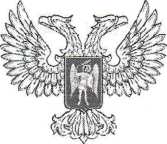 МИНИСТЕРСТВО ОБРАЗОВАНИЯ И НАУКИДОНЕЦКОЙ НАРОДНОЙ РЕСПУБЛИКИОтчетзаместителю председателя Кабинета министров ДНР
по социальным вопросам КарамануА.А.
о состоянии учебных заведений ДНР
и готовностик началу 2014/2015 учебного годаДанные о состоянии учебных заведений.В ходе боевых действий на территории г. Донецка повреждены 23 школы, 14 детских садов и корпус Донецкого национального технического университета, постоянным обстрелам подвергаются общежития Донецкого национального университета. Всего на территории ДНР повреждены 93 школы, 11 профессионально-технических учебных заведении, 9 корпусов высших учебных заведений и 27 дошкольных учебных заведений. В основном это выбитые оконные стекла, повреждения кровли и кирпичной кладки, но есть и учебные заведения разрушенные практически полностью. Предварительная сумма убытков только на территории г. Донецка превышает 4 млн. грн. Ремонтные работы, на территории подконтрольной ДНР, с момента закрытия казначейства 15.07.2014 не финансируются.В учебных заведениях, не пострадавших от боевых действий, проведены все регламентные и ремонтные работы. По результатам проведенных проверок, они готовы к началу учебы. Однако 47% учебных заведений города Донецка не имеют временных укрытий (убежищ) и не приспособлены к работе в условиях угрозы обстрелов.Данные о работниках.Основная масса работников учебных заведений на данный момент находится в отпусках, поэтому точно оценить какая часть из них находится на месте и готова приступить к работе, до 26 августа, когда период отпусков истекает, не представляется возможным. По данным проведенного мониторинга, на 24.08.2014 на месте находится 20% педагогических работников и технического персонала, временно выехали в другие районы ДНР - 50%, на территорию Украины - 13%, на территорию Российской Федерации - 17% работников. С момента закрытия казначейства 15.07.2014 на подконтрольной ДНР территории не выплачивается заработная плата, но поскольку к этому времени основная масса работников уже находилась в отпусках и получила отпускные, их задержки в выплатах заработной платы пока не коснулись. В случае прекращения боевых действий поблизости от их места работы и решения вопроса с выплатой зарплаты основная масса сотрудников готова приступить к работе.Данные об учащихся.Учащиеся средних и высших учебных заведений сейчас находятся на летних каникулах, поэтому получить точные данные о том какая часть из них находится на месте, также не представляется возможным. По данным мониторинга на 24.08.2014 на месте находится - 10% учащихся, забрали документы и выбыли из учебных заведений - 5%, временно выехали в другие районы ДНР - 54%, на территорию Украины - 11%, на территорию Российской Федерации - 20%.84% родителей не готовы отпустить детей на учебу 1 сентября в условиях продолжения боевых действий. В случае прекращения боевых действий поблизости от учебного заведения 95% родителей (кроме забравших документы и выбывших) готовы отпустить своих детей на учебу.Данные об обеспеченности учебными пособиями.Учебные заведения полностью обеспечены литературой и учебными пособиями, которые соответствуют учебным программам Украины. В связи с необходимостью перехода на российские образовательные стандарты, только в г. Донецке потребуется 70608 новых учебников.Предложения.В качестве ориентировочной даты начала учебного года принять 01.10.2014 и провести широкую кампанию по доведению информации о начале учебного года до учащихся и их родителей.Начало учебного года в конкретных учебных заведениях увязать с военной ситуацией и открыть только те из них, для которых нет непосредственной угрозы.Решить вопрос с финансированием оплаты труда и восстановительных работ в учебных заведениях.Обеспечить учебные заведения новыми учебными пособиями по предметам, в которых присутствуют наибольшие разночтения между украинской и российской программами. В первую очередь это история и литература.Помощник министра образования и науки ДНР